Buylov SergiyExperience:Position applied for: Chief EngineerDate of birth: 27.03.1963 (age: 54)Citizenship: UkraineResidence permit in Ukraine: YesCountry of residence: UkraineCity of residence: OdessaPermanent address: 59l Wiliamsa str.apt 69Contact Tel. No: +38 (097) 210-04-65E-Mail: valeria1963@bk.ruSkype: cartagena114U.S. visa: NoE.U. visa: NoUkrainian biometric international passport: Not specifiedDate available from: 12.12.2016English knowledge: GoodMinimum salary: 13000 $ per month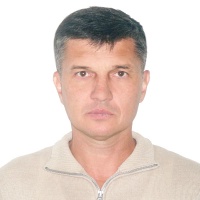 PositionFrom / ToVessel nameVessel typeDWTMEBHPFlagShipownerCrewingChief Engineer07.07.2015-10.12.2016MandumeOil Chemical Tanker7400Wartsila5000Marshail IslandTrafiguraBSM